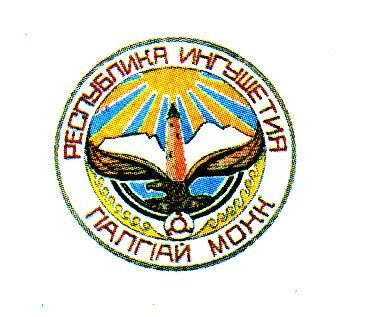 ЗАКОН РЕСПУБЛИКИ ИНГУШЕТИЯ О внесении изменений в некоторые законодательные акты Республики ИнгушетияПринят Народным Собранием Республики Ингушетия                                       15 июня 2017 годаСтатья 1Абзац второй части 1 статьи 3 Закона  Республики Ингушетия от       3 марта 2017 года  №8-РЗ «О порядке перемещения задержанных транспортных средств на специализированную стоянку, их хранения и возврата, оплаты стоимости перемещения и хранения задержанных транспортных средств в Республике Ингушетия» (Официальный интернет-портал правовой информации (www.pravo.gov.ru), 2017, 7 марта)  признать утратившим силу. Статья 2Внести в часть 3 статьи 14   Закона  Республики Ингушетия от 31 января 2017 года №3-РЗ «Об Уполномоченном по правам человека в Республике Ингушетия» (Официальный интернет-портал правовой информации (www.pravo.gov.ru), 2017, 1 февраля ) изменение, дополнив абзац первый словами «, за исключением случаев, предусмотренных пунктами 1, 4 – 7 части 2 настоящей статьи».Статья 3Настоящий Закон вступает в силу со дня его официального опубликования.            г. Магас«___»_________2017 года №_____             Глава Республики ИнгушетияЮ.Б.Евкуров